July 20191.9:00 Cards 9:45 Resistance Exercise10:45 Seated Yoga12:00 Lunch2:00 Free Movie @ Legacy“Leave No Trace”29:30 BINGO!10:00 Quilting12:00 LUNCH12:45 Aldis Trip1:00 Cards/Scrabble39:30   5 Card Up12:00  LUNCH  12:30 Ice Cream Social 1:00 Scrabble/Cards4Center Closed 59:00 Cards9:30 BINGO!12:00 LUNCH12:30 Cards/Scrabble6789:00 Cards9:45 Resistance Exercise            10:45 Seated Yoga 12:00 LUNCH1:00 CardsSoergels Trip9.9:30   BINGO!10:00 DA Office Talk(Current Scams)12:00 LUNCH12:45 Walmart Trip1:00 Cards/Scrabble10.9:30   5 Cards Up10:00 Bridge Instruction12:00 LUNCH 1:00 Scrabble/Cards11.9:30 Vitas sponsored Bingo11:30 LUNCH12:00 Giant Eagle Trip12:30 Cards12. Birthday Menu9:00   Cards9:30   BINGO!10:00 Mother’s Day Craft12:00 LUNCH12:45 Rivers Casino 131415.9:00 Cards 9:45 Resistance Exercise10:45 Seated Yoga12:00 Lunch2:00 Free Movie @ Legacy “The Upside”16.9:30 BINGO! Sponsored by Stonecrest10:00 Bible Study12:00 LUNCH    12:45 Dollar Tree Trip1:00 Cards/Scrabble17.9:30   5 Cards Up12:00 LUNCH & LEARN 1:00 Scrabble/Cards1:00 Flea MarketPhipps Conservatory Trip18. 9:30  Bingo11:30 LUNCH12:00 Giant Eagle Trip12:30 Scrabble/ Cards19.9:00 Cards9:30 BINGO!12:00 LUNCH12:30 Cards/ScrabbleAll Saints Festival Trip202122.9:00 Cards 9:45 Resistance Exercise10:45 Seated Yoga1200 LUNCH 2:00 Free Movie @ Legacy“Stan & Ollie”       23.9:30 BINGO!10:00 Book Club12:00 LUNCH12:45 Target Trip1:00 Cards/Scrabble24.9:30 5 Cards Up10:00 Bridge Instruction12:00 LUNCH12:30 Scrabble/Cards25.9:30 BINGO!11:30 LUNCH12:00 Giant Eagle Trip1:00  Scrabble / Cards26.9:00 Cards9:30 BINGO!12:00 LUNCH12:30 Cards/Scrabble272829.9:00 Cards9:45 Resistance Exercise            10:45 Seated Yoga 12:00 LUNCH2:00 Free Movie @ Legacy“Aquaman”30.9:30 BINGO!10:00 Quilting12:00 LUNCH12:45 Aldis Trip1:00 Cards/Scrabble31.9:30   5 Cards Up12:00 LUNCH & LEARN 1:00 Scrabble/Cards1:00 Flea Market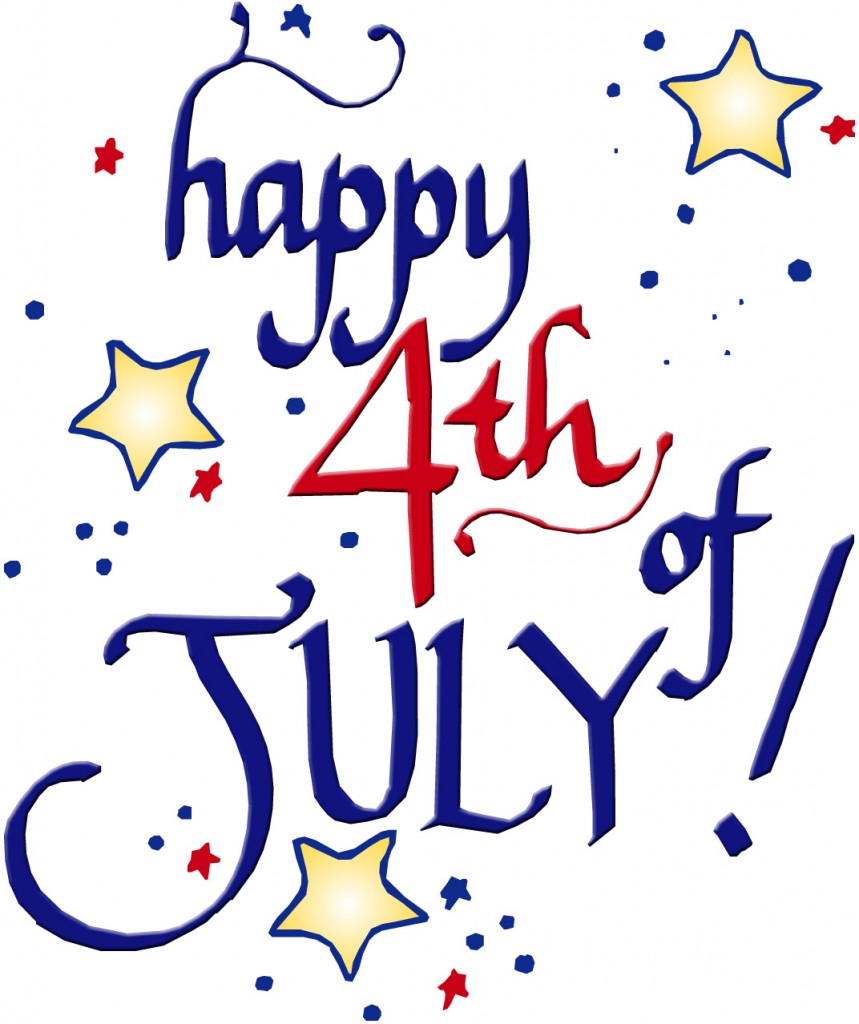 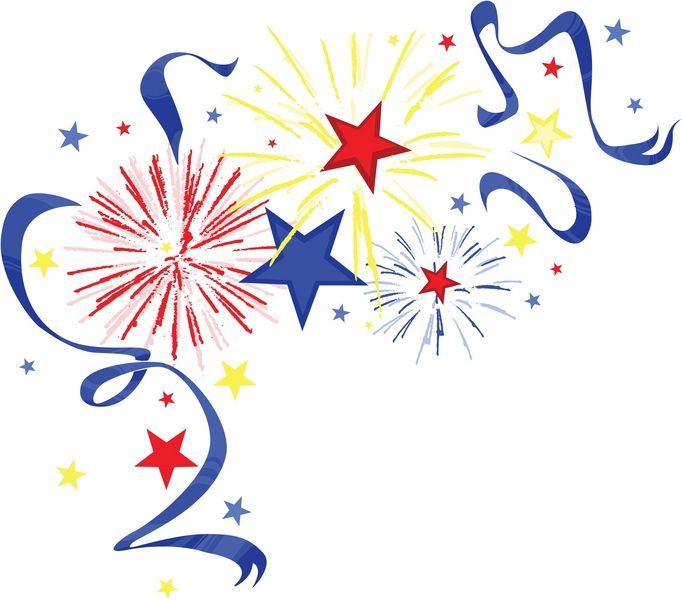 